Stari trg pri Ložu, 10. 6. 2019Plačevanje stroškov šolskih obveznosti preko trajnikaObveščamo vas, da lahko plačilo stroškov vrtca in šolskih obveznosti  (malica, kosila, dnevi dejavnosti…) do Osnovne šole heroja Janeza Hribarja Stari trg pri Ložu izvedete preko trajnika.Prosimo vas, da izpolnite in podpišete  obrazec »SOGLASJE za  SEPA direktno obremenitev«, ki se nahaja na spletni strani šole www.oshjh-staritrg.si .Izpolnjen in podpisan obrazec lahko pošljete na naslov šole po pošti,  prinesete osebno ali pa izpolnjenega in podpisanega skenirate in pošljete po e-pošti na naslov: danijela.baraga@guest.arnes.si. Obveznosti preko trajnika bodo poravnane 18. v mesecu.Za to možnost se lahko odločite kadarkoli med letom.									Ravnateljica									Sonja Jozelj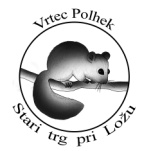 Osnovna šola heroja Janeza HribarjaCesta Notranjskega odreda 321386 Stari trg pri Ložu		tel: 01 707 12 50,   fax:  01 707 12  60os.h-janeza-hribarja@guest.arnes.si